中建三局投资发展公司2017年校园招聘启事一、公司简介中国建筑，全球最大的建筑房地产综合企业，2009年7月29日上市，成为当年全球第一大IPO。2016年《财富》世界500强排行榜中，中国建筑荣居第27位。中建三局，中国建筑“排头兵”，两个“深圳速度”的缔造者，湖北百强企业第二名，年营业收入过千亿元，致力于成为中国建筑业最具价值创造力的现代企业集团。中建三局投资发展公司，组建于2013年4月，总部位于湖北武汉，是中建三局向建造与投资“两轮驱动”转型升级的战略性支撑平台。公司以“运营城市梦想、建设美丽中国”为使命，着力发展高端投资业务，大力推进基础设施投资与城市综合开发联动发展，在基础设施投资、城市综合开发和新兴业务投资三大专业板块投资额逾千亿元，引领中建三局由建造商向建造商、投资商、运营商“三商合一”转型，助力湖北中部崛起。基础设施方面，初步形成了跨湖通道、跨江特大桥、市政高架桥、市政公路及公共设施系列产品；综合开发方面，初步形成了中建·宜昌之星、中建·光谷之星等“中建之星”系列产品；新兴业务方面，正着力推进城市地下空间、城市综合管廊、城乡统筹等业务。公司总部设立“十二部一室”，并成立了鄂东、鄂西、鄂北三个区域分公司，下辖8个基础设施项目建设指挥部、5个城市开发项目部和2个投资运营项目部。在“敢为天下先，永远争第一”的争先文化引领下，公司在峥嵘创业征程中，淬炼了一支“员工高素质、执行高效能、产品高品质”的创新型、知识型团队。现拥有管理人员600多名，其中本科及以上人员占比95%，硕士研究生占比36%，211（985）高校毕业生占比超过77%，是中建三局平均年龄最轻、整体学历最高、发展速度最快的卓越团队。公司先后荣获“全国五一劳动奖状”、“全国市政金杯示范工程”、“全国工人先锋号”、“湖北省文明单位”、“武汉纪念辛亥革命百年立功单位”等荣誉，被誉为中国建筑专业系统基本素质最好、突破能力最强、发展速度最快的公司，成为了行业标杆和客户首选。二、投资建设代表项目（一）城市综合开发项目2011年，与武汉市蔡甸区政府签约《后官湖生态宜居新城新农组团城市综合开发协议》(合作规模100亿元)，武汉·中国知音城项目启动实施。2012年，与襄阳高新区签约《襄阳高新技术产业开发区城市综合开发合作框架协议》(合作规模50亿元)，于8月21日举行了首期项目开工典礼，并于2014年1月成功摘得公司第一块商用土地，2015年2月14日营销中心开放，6月13日首期开盘，目前项目累计实现销售1547套，去化率90.31%。2013年，先后与宜昌市政府、黄冈市政府签订投资框架协议，并于2014年分别签订宜昌中央商务区滨江项目投资合同（150亿元）、黄冈城东新区城市综合开发项目投资合同（50亿元），项目正式落地并进入实质性推进阶段，其中宜昌中央商务区商用土地已于2015年1月成功摘牌，9月5日首期开盘劲销1300套，创造了宜昌奇迹和湖北奇迹。目前项目累计实现销售1979套，一期去化率100%。2014年，与襄阳高新区管委会、襄阳市城投公司签订连山湖国际生态新城项目三方投资协议，项目取得重大突破。2014年，与武汉市东湖高新区管委会签订中建科技产业园项目投资协议（50亿元），并于2014年11月成功摘得商用土地，目前项目地块总部办公大楼及部分地块住宅已全面动工建设，计划2016年下半年首期开盘。2014年，与武汉市汉正街集团公司签订汉正街中央服务区合作框架协议，合作内容包括汉正街隧道工程、地下环路等地下空间建设、重点道路管网、桥梁等基础设施建设以及汉正街中央服务区城市综合开发项目（总额约440亿元）。2016年，与武汉市武昌区签订武昌滨江商务区股权投资协议（21亿元），并已出资成立项目公司，拟共同开发武昌滨江商务区项目。2016年，与武汉城投集团签订十三五战略合作框架协议（500亿元），并签订汉阳四新城市综合体项目合作协议(70亿元)，计划2017年上半年首期开盘。（二）基础设施投资项目2009年，投资建设武汉市武咸公路改造（20.89亿元）和沙湖通道（7.1亿元）项目。2010年，投资建设武汉市二环线武昌段和汉阳段项目（31亿元）。2011年，投资建设武汉江汉六桥（15亿元）、三官汉江大桥（4.32亿元）、武汉市四环线西段及九通大桥（26亿元）。2012年，投资建设东湖公共服务中心（8.54亿元）、武咸公路延长线（2.89亿元）、东湖通道（44亿元）、长江大道（41.85亿元）、金口新城市政项目（15亿元）、襄阳邓城新市民公寓项目（10亿元）。2013年，投资建设雄楚大道改造项目（49.85亿元），宜昌东岳二路项目（9.73亿元）。2014年，投资建设长江大道二期项目（23.3亿元）、襄阳余岗新市民公寓项目（9亿元）。2015年，投资建设武咸公路改造项目（三环线-红霞村段）（9亿元）、宜昌西陵二路项目（30亿元）。2015年，投资建设十堰市火车站北广场PPP项目（一期）（10.11亿元）、光谷火车站东、西广场PPP项目（27.35亿元）。2016年，投资建设宜昌中央商务区路网项目（3.26亿元）、光谷中心城东片区道排工程和环东湖绿道工程（1.89亿元）。（三）新兴业务投资项目2014年，与武汉江夏区乌龙泉街道杨湖村村民委员会签订该村约300亩的土地流转合同，成功摘得首块流转土地。目前已流转和移交土地约4000亩，正推进示范区建设和生态小镇申报。2015年，投资建设国内首批、湖北首个地下综合管廊PPP项目——十堰地下综合管廊PPP项目（36.67亿元）。2015年，投资建设全球第一大单体地下空间项目——光谷中心城地下空间项目（67.64亿元）。2015年，与襄阳市政府签订襄阳中国有机谷项目合作协议（50亿元），与湖北省铁投公司签订楚江南旅游综合体项目合作协议（15亿元），积极推进农业基础设施建设与有机农业、生态旅游业务探索，赢得发展商机。2016年，推进生态有机运营电商平台建设，计划10月全面上线运行，力争年底签约300家集团客户，销售额达到1亿元。三、招聘专业及要求（一）招聘专业1.投资开发类：金融学/投资学、土地资源管理、城市规划/建筑学/景观设计、房地产经营管理、市场营销、物业管理等。2.建设管理类：土木工程、道路与桥梁工程、岩土工程、工程管理/工程造价、安全工程等。3.职能管理类：会计学/财务管理、审计学、法学、企业管理、行政管理、人力资源管理、汉语言文学、广告新闻等。（二）招聘基本要求1.2017届相关专业全日制本科及以上学历；2.具有良好的学习能力、沟通能力、适应能力和团队合作精神；3.吃苦耐劳，乐观进取，有责任感。四、招聘流程（一）投递简历    【简历投递方式】：简历需在网站及邮箱同时投递（每名同学最多可投递三个职位，请谨慎选择）。     网址：http://cscec3b.zhiye.com/campus?p=3^17#jlt（请使用IE浏览器）     邮箱：zjsjtzfzgs@126.com （邮件标题请以如下格式：毕业院校+姓名+专业+学历）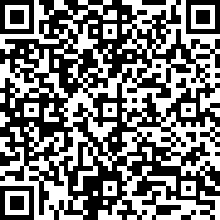                                  （扫一扫，即可投递简历）         （二）筛选简历（三）第一轮面试（四）第二轮面试（五）网上测评（六）结果反馈（七）签订就业协议书若有其他问题，可致电：027-86649795、86649727。公司地址：湖北省武汉市武珞路456号中建三局总部大厦34楼。